广州市黄埔区（中新广州知识城）2022年度第十六批次城镇建设用地征地示意图土地坐落：九佛街燕塘村经济联合社、燕塘村第一经济合作社、燕塘村第二经济合作社、燕塘村第四经济合作社、九佛街重岗村经济联合社用地面积：118000平方米、合177.0000亩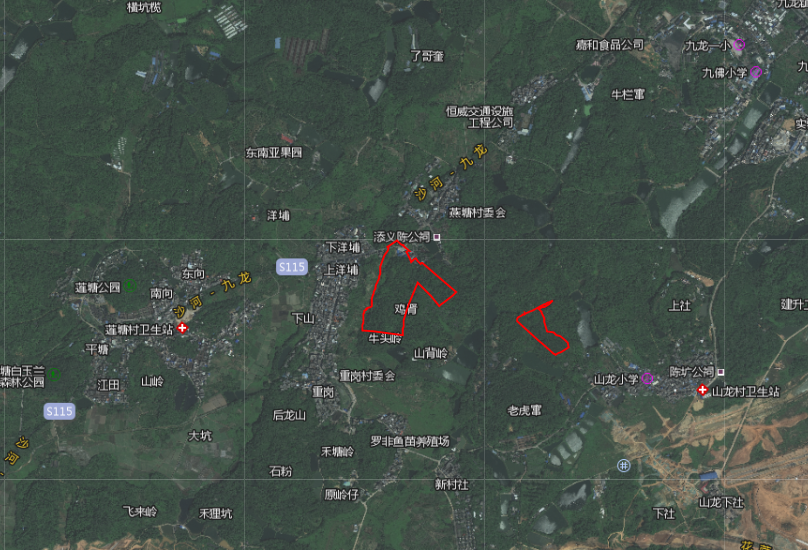 